MARCO OBJECTIVE  To be a part of an organization wherein I can grow and continuously gain more knowledge and experiences in various fields in order to fit in and use my skills, talents and learning to provide excellent service/work as well as to become more flexible so I can adapt with today’s fast growing technologies and way of living.EDUCATION  	2003 – 2006        Olivarez College – BSC Marketing Management
           Philippines

2000 – 2002        San Beda College – Information Technology
           Muntinlupa City

1999 – 2000        AMA Computer College
            Makati City        

1995 – 1999        Manresa School
            Secondary School
           Parañaque CityPROFESSIONAL EXPERIENCE  	March 2013 – Present           Philippines
Job Title:	Family Assistance Director
     Main Duties and ResponsibilitiesManages and supervises over-all planning of memorial services for La Funeraria Paz, Inc. clients and other memorial plan companies including services rendered by APEC accredited mortuaries.    August 2012 – March 2013     Abundance Providers and Entrepreneurs Corporation (APEC)
Makati City, Philippines
Job Title:	Client Service DirectorMain Duties and Responsibilities:  Facilitates the calls of inquiries and use of  memorial plans 24/7.Coordinates with the accredited mortuaries for the use of memorial plans.Accompany and assists the bereaved family on the coverage of their memorial plan in the accredited mortuaries. Facilitates the endorsement of memorial service thru the accredited mortuaries on rendering of service.   February 2012 - June 2012          Folares Pharmaceuticals, Inc.Makati City, PhilippinesJob Title:	 Medical Information and Marketing Specialist        Main Duties and ResponsibilitiesMarkets and sells the company’s range of products to drugstores, hospitals, clinics, industrial accounts, and dispensing doctors.Manages and maintains a territory to promote the company’s product     range to the medical profession in line with the approved marketing plan.Has an interface with the Branch Managers, Supervisors, and Stock Analysts of Mercury Drug Branches. Sets and administers activities in promoting the company’s product range to the medical profession. Data ManagementMonitors and reports sales production in a monthly business review.2009 – January 2012           La Funeraria Paz, Inc. (LFPI)Quezon City, Philippines
Job Title:    Memorial Service Associate, Services and Operations Division
Main Duties and ResponsibilitiesHandles and monitors the record keeping of sales production using a systematic process flow.Data ManagementImplements and administers memorial service. Assists the bereaved family in selecting appropriate service befitting the stature of the deceased.Attends and assists to every case to ensure delivery of prompt and efficient memorial service contracted by clients. Monitors the documentation and processing of contracted services. Systematic coordination with Accounting Department, Transport Department and others for the effective and efficient process flow of services.October 2006 - June 2009            Prudentialife Market Resources Corporation 
Makati City, PhilippinesJob Title: 	Institutional Sales Administrative AssistantMain Duties and ResponsibilitiesTaps Potential Corporate Markets/Clients by providing proposals and computations that would suit their institutions' requirements.Gives assistance in conducting product presentations upon request by the Company's executives, sales agents and potential clients.Assists Regional Branches and Sales Councilors by providing them with the necessary materials needed for marketing the company’s products and services to Corporate clients (e.g. brochures, price lists, powerpoint presentation, etc.). Gives assistance to corporate agents on the step by step process of closing a corporate sale.Generates Memorandum of Agreements and other corporate contracts to corporate clients.Systematic coordination with Legal Department, Actuarial Services Department, Corporate Communications and Special Project Department and Administrative and Purchasing Department, Plan Processing Departments and others for the effective process flow of the operations of the department.SKILLS Fluent in English and Filipino. Advanced skills in Microsoft Office. Economic research on internet. Can work efficiently under time pressure and with minimal supervision. Determined, able to deal with people diplomatically and a motivational leader.Highly motivated and eager to learn new technologies. Excellent Customer Service Skills. Loves Music, Beach so as to travel.SEMINARS AND TRAININGS2001    NIIT School of Technology2006    Values Workshop, Business Etiquette , Customer Service Workshop2010    Telephone Etiquette and Skills Training2011    Personality Enhancement and Commitment to Work Training2011    Salesmanship SeminarJob Seeker First Name / CV No: 1719324Click to send CV No & get contact details of candidate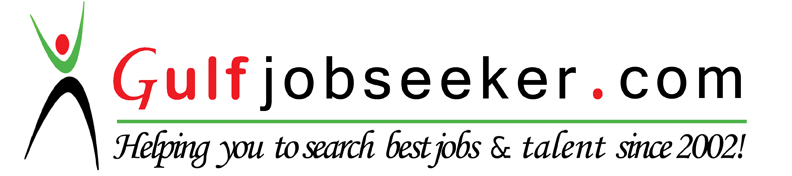 